F. A. Brabec začal natáčet pokračování GumpaSymbolickým poklepáním na základní kámen filmu, pomalovaný výtvarnicí Andreou Faifrovou, začalo natáčení pokračování filmu Gump – pes, který naučil lidi žít. Zároveň se poprvé před kamerou sešli herci Richard Krajčo a Štěpán Kozub, kteří ztvární jedny z hlavních postav, stejně jako Vica Kerekes a Bolek Polívka. V kinech se film objeví v březnu 2024.Nová Gumpova cesta začne přesně tam, kde ta předchozí skončila. Se svým milovaným Béďou Kozím Bobkem projde hlavní zvířecí hrdina příběhem, který už jim dávno předtím napsaly hvězdy. A zatímco Gumpův první příběh byl smutnější, v jeho volném pokračování s názvem Gump – jsme dvojka se diváci mohou těšit na spoustu vtipných zvířecích scén. Vedle hlavního hrdiny se nově objeví také psí slečna Jenny, která si zahraje Gumpovu sestru Kytičku. „Scénář filmu si psi píšou v podstatě sami tím, jak v konkrétních situacích zareagují. Já jim  vždycky jen napíšu náznak situace a pak už je nechám jednat,“ svěřil se autor scénáře a knih o Gumpovi Filip Rožek. Především dětské diváky potěší i několik dalších zvířat. Role čekají na göttingenské prasátko Prince (s ním se na chvíli ve filmu objeví také rocker Josef Vojtek), kohouta, kocoura nebo poníka. Jako u prvního filmu, i v tomto jde o zachráněná zvířata a každé má za sebou zajímavý příběh s krásným koncem.Rodiče dětí se zase mohou těšit na své oblíbené herce. „Herci jsou úžasní, báječní a skvělí profesionálové a podávají výkony lepší, než jsem si sám uměl představit. Mám rád, když čtu nějaký scénář nebo knížku a ožije mi to v hlavě, pak přijdu na plac, a ono to dostane korunu. Jsou ještě lepší, než jsem si představoval,“ pochvaluje si režisér F. A. Brabec.Do děje se tak opět vrací ajťák Oříšek alias Richard Krajčo. „Je to hodně o zvířatech, my jim děláme kompars a snažíme se jim to nekazit, aby v záběrech vypadali hezky a aby dělali to, co mají. Musím říct, že jsem stejně jako u prvního dílu zvědavý, jak to pan režisér s panem střihačem dají dohromady,“ popsal svoje pocity z prvních natáčecích dnů herec a zpěvák.Novou roli v projektu naopak ztvárnil Štěpán Kozub. „Hraju překvapivě postavu, která se jmenuje Křivák. Což dost vystihují i vlasy, takzvaný okap, které ale nejsou úplně moje. Jak se říká, zezadu mám byznys, zepředu párty,“ popsal se smíchem herec. Jeho postava se s Gumpem příliš nepotkává. „Potkávám se ale s jeho psí partnerkou, fenkou, která je velmi milá,“ dodal Kozub. Kromě zmíněných herců a zvířat se fanoušci filmu o Gumpovi mohou těšit i na herce z původního obsazení – Bolka Polívku, Evu Holubovou, Ivanu Chýlkovou, Karla Rodena, Zbygniewa Czendlika či influencerku Annu Šulcovou. Hlas Gumpa opět uslyšíme v podání herce Ivana Trojana, který opět namluví i audioknihu. V listopadu potom vyjde knižní podoba nového Gumpova příběhu. Film Gump – jsme dvojka uvidí diváci v kinech od 28. 3. 2024 díky distribuční společnosti Bioscop. Herci:Oříšek: Richard Krajčo   Křivák: Štěpán Kozub Béďa: Bolek Polívka Ivana: Vica KerekesFarář Křížek: Zbigniew CzendlikVeterinář: Karel Roden Řezník: Josef Vojtek Dále hrají: Eva Holubová, Ivana Chýlková, Patricie Pagáčová, Anna Šulcová, hlas Gumpa – Ivan Trojan a další TvůrciScénář a producent: Filip Rožek Kamera a režie: F. A. Brabec Výkonná producentka: Kateřina Špůrová Architekt: Václav NovákKostýmní výtvarnice: Jaroslava Brabcová PecharováUmělecká maskérka: Helena StaidlováZvuk: Marek Ronec, Jiří Klenka Hudba: Jan Jirásek Střih: Alois Fišárek Film: ČRŽánr: Rodinný/dobrodružný Premiéra: 28. 3. 2024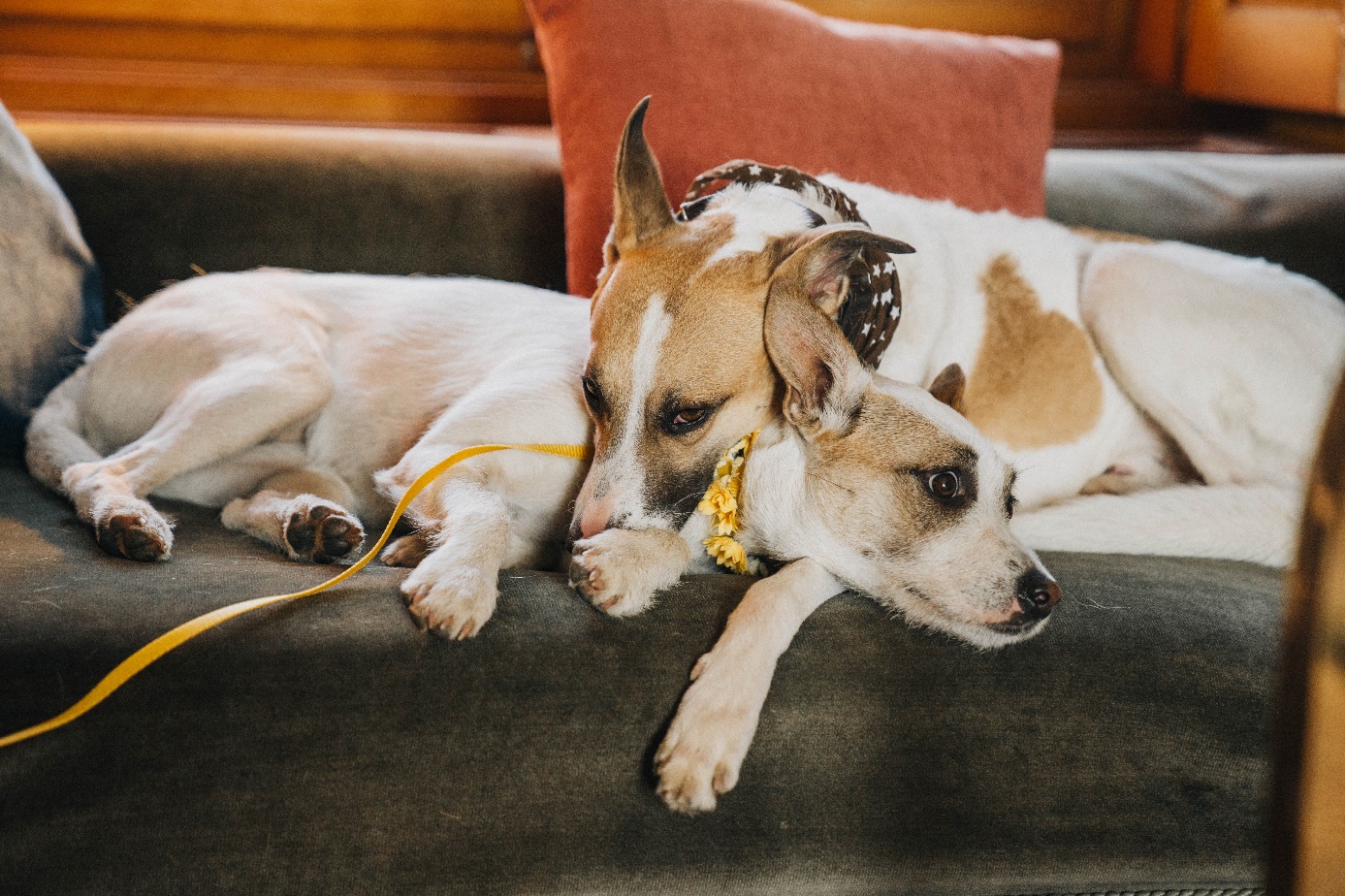 